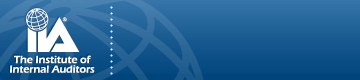 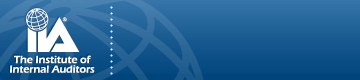 Ted Keys / Barb Summerson Undergraduate 	Scholarship	Scholarship DescriptionThe Baltimore Chapter of the Institute of Internal Auditor’s (IIA) Ted Keys / Barb Summerson Undergraduate Scholarships are awarded in memory of both the late Ted Keys and Barbara Summerson, long-standing members of the internal auditing profession and of the IIA. In their memory, the Baltimore Chapter of the IIA is awarding three (3) scholarships totaling $6,000 to undergraduate students who strive to uphold the key qualities cherished by Mr. Keys and Ms. Summerson and by our profession.  The individual values of the scholarships to be awarded are $3,000, $2,000, and $1,000. Scholarship winners will also be awarded a one-year complimentary student membership to the Baltimore Chapter of the IIA, providing you with the opportunity to attend a number of IIA sponsored training and networking events.Eligibility RequirementsStudent must be a sophomore, junior or senior attending an accredited university or college in Maryland with a declared major in accounting, finance, information systems, or other business- related field (i.e., economics), and considering a future career in auditing. The business curriculum should include organizational and/or operational management, accounting, information systems, ethics, and business law. In addition to maintaining a minimum 3.0/4.0 GPA, the student should also demonstrate leadership and active involvement in extra-curricular college/university activities and/or the community.Application Must IncludeThe applicant must complete the Baltimore Chapter of the Institute of Internal Auditor’s Ted Keys/Barb Summerson Undergraduate Scholarship Application (see page 2). An essay of no more than one page is also required, which should include the following: 1) your career goals in the auditing profession; 2) how you are pursuing or possess qualities valued by our profession; and 3) a description of yourself that you believe makes you a qualified candidate for this scholarship. Student must also send an official college/university transcript.The application, essay and transcript should be e-mailed to academic@baltimoreiia.org.Please contact Lacey Scheeper with any questions at Lacey.Scheeper@ey.com. We look forward to receiving your application soon. All applications, essays and transcripts must be received no later than April 30, 2024.Baltimore Chapter of the Institute of Internal Auditors’ (IIA) 	Ted Keys / Barb Summerson Scholarships Application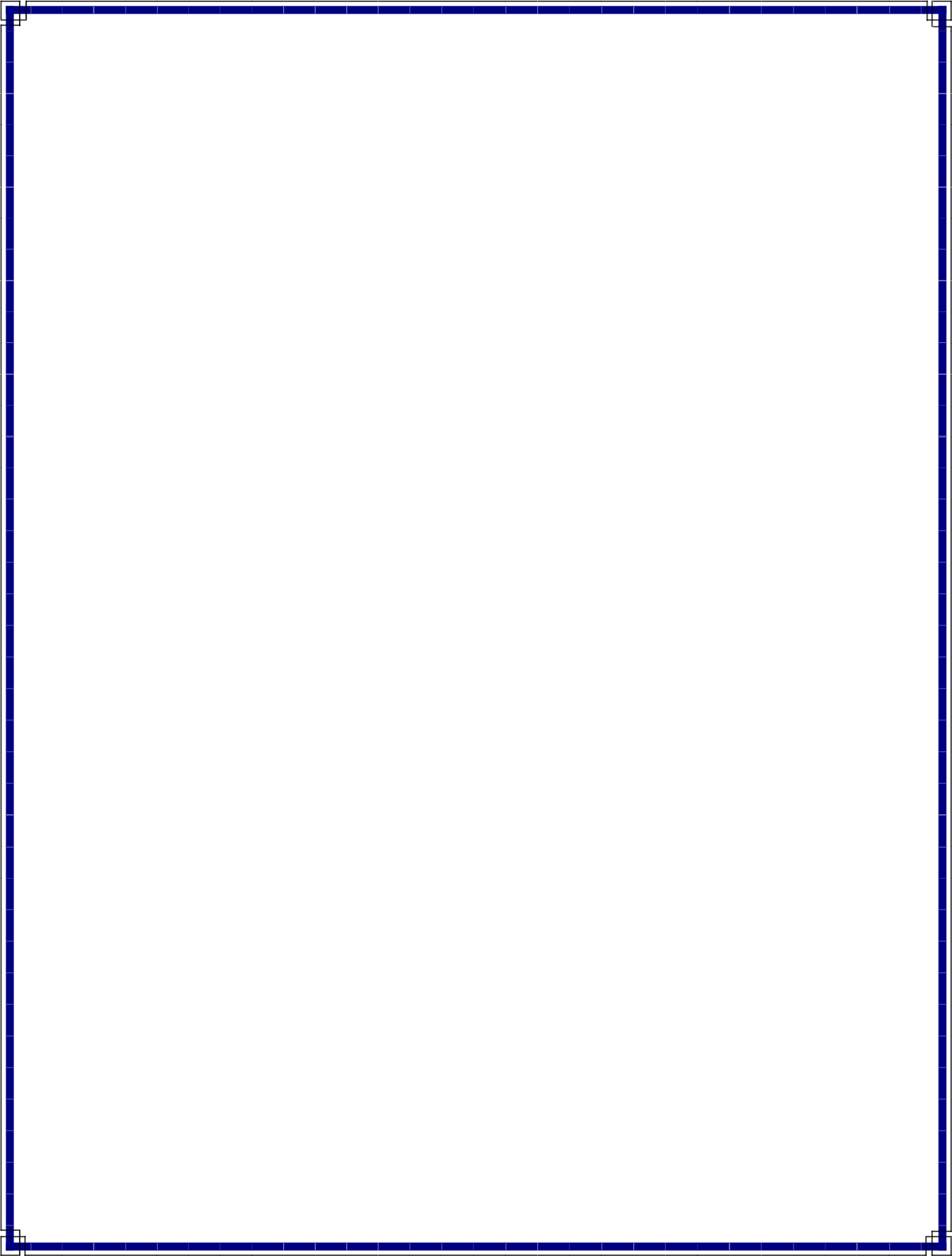 PersonalName:                                                     Phone number:                                                                       Home address:                                                                                                                                       College address:                                                                                                                             Email address:                                                                                                                                        EducationCurrently an undergraduate at:                                                                                                                 Date entered:                                          Major/Concentration:                                                                Expected graduation date:                                          Expected degree:                                            Current grade point average (GPA) as of application date: _____/4.0   or   _____/4.25Public Service/Community ActivitiesAre you an IIA member (Y/N)? _____	If so, which chapter?  __________Describe any activities in which you are actively involved or positions you hold in the community or at your school, and the corresponding dates.  Examples of these activities/positions include community recreation groups, community associations, student organizations, church groups, or any other service-related activity. (Though not required, you may attach additional information and/or a letter of recommendation.)EmploymentAre you presently employed (Y/N)? ____ # of hours worked per week during school year: _____Employer:                                                         Employer Phone #:                                                     Employer address:                                                                                                                               Position Description/ Title:                                                                                                                   Scholarship IntentionsWhy are you interested in obtaining this scholarship? Institute of Internal Auditors, Baltimore Chapter